Ripariralli I / 2019 Korvaavat tehtävätRippikoulaisen nimi:_____________________________Ryhmä:_______________________KotiseurakuntaMihin seurakunnan tapahtumiin olet osallistunut tähän mennessä? 
(0-15 -vuotiaana)

Missä tiloissa olet käynyt?

Kenen seurakunnan työntekijöiden kanssa olet ollut tekemisissä?


Tunnista henkilöt ja ammatit: (katso: www.loimaanseurakunta.fi)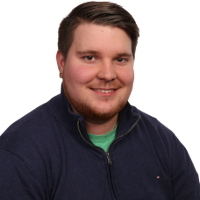 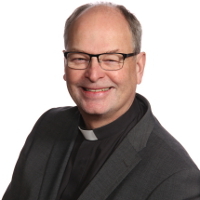 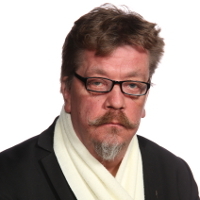 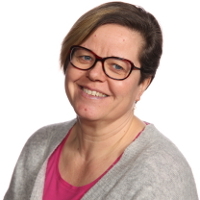 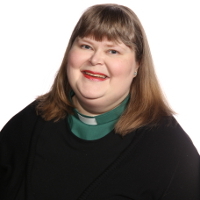 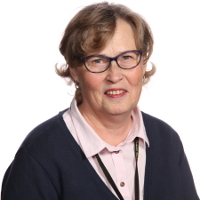 Millaisissa perhejuhlissa ja muissa elämän tapahtumissa seurakunta on mukana ihmisen elämässä?
Pohdi koko ihmisen elämänkaarta.



Lue kirkollisia ilmoituksia ja seurakunnan kotisivuilta tapahtumakalenteria. 
(katso: www.loimaanseurakunta.fi)
Kenelle kaikille löydät tapahtumia juuri tällä hetkellä kirkollisista?
a) Mihin tapahtumiin voisit osallistua, mistä rippikoululainen voisi saada rippikoulumerkinnän?



b) Mistä tapahtumasta olisit erityisen kiinnostunut, tai et ole koskaan ennen osallistunut ja haluaisit tietää enemmän?Kuka on seurakunnan sairaalapastori? ((katso: www.loimaanseurakunta.fi)) 
Entä mitä sairaalapastori tekee työkseen? Voit myös googlettaa…
Katso: www.loimaanseurakunta.fi ”Apua ja tukea”- sivua. Mitä apua diakoniatyöstä voi saada ja kuinka monta diakonia Loimaan seurakunnassa työskentelee? Seurakunta järjestää toimintaa kaikille vauvasta vaariin. Keksi yksi uusi idea, mitä toimintaa (kerho, ryhmä, piiri, harraste tai mikä vaan) seurakunta voisi tarjota, mutta ei vielä tarjoa. 
Saat itse päättää minkä ikäisille kyseistä toimintaa järjestettäisiin.Jumalanpalvelus10. Mieti jotain jumalanpalvelusta, johon olet osallistunutMillainen tunnelma on? Millaisia ihmisiä osallistui?Mitä tapahtui?Millaista musiikkia käytettiin?11. Millaisia ajatuksia jumalanpalvelus sinussa herättää? Muistoja, mielikuvia, toiveita, pelkoja jne.12. Katso helatorstain jumalanpalvelus seurakunnan Youtube-kanavalta (https://youtu.be/rmJny8IfWa4)1. Mitä helatorstaina muistellaan?2. Kenen/keiden puolesta esirukouksessa rukoiltiin? (mainitse ainakin ihmisryhmää)3. Mikä oli saarnan (Raamatun tekstejä seuraavan papin puheen) keskeinen aihe?MUSIIKKI SEURAKUNNASSA•	Musiikki sinun elämässäsi: kuvaile kolmella lauseella (millaista, missä, milloin…)

•	Kuunteletko musiikkia mieluummin, vai osallistutko itse musisoiden? 

•	Mitä ja millaista sinun mielestäsi on ”kirkkomusiikki”?

•	Millaista musiikkia toivoisit kuulevasi kirkossa/seurakunnassa?

•	Musiikki ja kirkolliset toimitukset: oletko ollut häissä tai hautajaisissa tai kastetilaisuudessa? 
Millaista musiikkia siellä on ollut?

HAE NETIN KAUTTA:•	Jumalanpalvelusuudistus Suomessa: milloin valmistui? 

•	Hengellinen nuorisomusiikki: millaisia eri tyylejä löydät? 

•	Erityismessut: millaisia on tarjolla? Etsi netistä Googlella.  – Mikä näistä voisi kiinnostaa sinua? 

•	Maata näkyvissä –festari: mitä, missä, milloin? Laajuus? Keitä esiintymässä?



TUTKI VIRSIKIRJAA: myös netissä www.virsikirjal.fi  •	Nimeä virsikirjan pääosastot (6 kpl)


		Muuta materiaalia / hae netistä näistä jokaisesta lyhyt kuvaus:	- Nuoren seurakunnan veisukirja


	- Viisikielinen


 	- Tuomaslaulukirjat (3)


	- Taizé-laulukirjat  


SUUNNITTELUTEHTÄVÄ: Valitse virret (3 kpl kuhunkin) ja kirjoita virren numerot sekä kunkin virren 1. säkeistön alkusanat (5 sanaa) vastaukseesi:  + kastejuhla 
1.
2.
3.+ Marianpäivän juhlamessu
1.
2.
3. + kodinsiunaus 
1.
2.
3.+ jouluhartaus  
1.
2.
3.+ häät
1.
2.
3.+ yläasteen adventtikirkko
1.
2.
3.